Special Education Advisory CouncilMs. Martha Guinan, ChairMs. Dale Matsuura, Vice Chair Dr. Patricia Sheehey, Vice ChairMs. Ivalee Sinclair, Vice ChairMs. Brendelyn AnchetaMs. Virginia BeringerMs. Deborah CheesemanMs. Annette CooperMr. Motu FinauMr. Sage GotoMs. Lindsay HellerDr. Kurt HumphreyMs. Tina KingMs. Bernadette LaneMs. Kaili MurbachMs. Stacey OshioMs. Carrie PisciottoMs. Kau’i RezentesMs. Rosie RoweMr. James StreetMr. Francis TaeleMr. Steven VannattaDr. Amy WiechMs. Jasmine WilliamsMs. Susan WoodMr. Drew Saranillio, liaison      to the SuperintendentDr. Bob Campbell, liaison to      the military communityAmanda Kaahanui, StaffSusan Rocco, StaffS  E  A CSpecial Education Advisory Council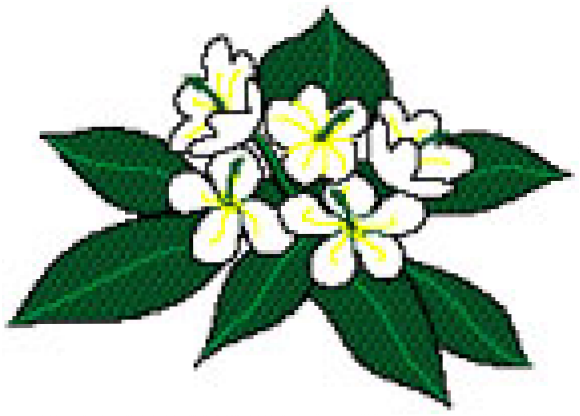 1010 Richards Street, Room 118Honolulu, HI 96813Phone: 586-8126	Fax: 586-8129email: spin@doh.hawaii.govFebruary 22, 2019Senator Donovan M. Dela Cruz, Chair Committee on Ways and MeansHawaii State Capitol Honolulu, HI 96813RE: H.B. 2, H.D. 1 – RELATING TO THE STATE BUDGETDear Chair Dela Cruz and Members of the Committee,The Special Education Advisory Council (SEAC), Hawaii’s State Advisory Panel under the Individuals with Disabilities Education Act (IDEA), supports adding the Department of Education’s base budget for fiscal biennium 2019-21 (deliberated in H.B. 1523) and additional funds and positions (deliberated in H.B. 1524) into H.B. 2, H.D. 1.  SEAC fully supports the Department’s base budget and biennium request for additional funding.  We received a briefing on the budget earlier this month from Assistant Superintendent and Chief Financial Officer Amy Kunz.  We endorse the Department’s alignment of the budget with strategic priorities and its efficient reprogramming of existing funds to that aim.  Specifically, we support the funding of critically needed applied behavioral analysis (ABA) personnel and skilled nursing services through repurposing existing EDN 150 monies.   Furthermore, we appreciate the noticeable efforts to make the Department’s budget process more transparent to families, legislators and other key stakeholders.  We are hopeful that your committee will fully support the Department’s biennium request to provide a safe, quality, and appropriate learning environment for all of Hawaii’s public school students.Thank you for the opportunity to provide testimony on this important budget legislation. If you have questions or concerns, please contact us.Sincerely,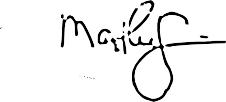 Martha Guinan ChairMandated by the Individuals with Disabilities Education Act